Пояснение к зад.1Пояснение.Можно сразу отбросить ответ 4, который не удовлетворяет условию «известно, что число четное».В варианте 1) цифра на последнем месте совпадает с цифрой на первом месте, что не удовлетворяет условию а).В варианте 3) первая и средняя цифры совпадают, что не удовлетворяет условию б).Следовательно, правильный ответ указан под номером 2.Пояснение к зад.2Пояснение.Первый цикл, заполняем массив:i=1: a[1]=5,i=2: a[2]=10,...i=10: a[10]=50.Второй цикл, меняем значение элементов:i=1: k = a[1] - 2 = 3, a[11-1] = a[10] = 3, i=2: k = a[2] - 2 = 8, a[11-2] = a[9] = 8,i=3: a[8] = 13,i=4: a[7] = 18,i=5: a[6] = 23,i=6: k = a[6] - 2 = 21, a[11-6] = a[5] = 21 (здесь и далее используются уже изменённые элементы, а не исходные),i=7: k = a[7] - 2 = 16, a[11-7] = a[4] = 16,...i=10: k = a[10] - 2 = 3 - 2 = 1, a[1] = 1.Поэтому в результате выполнени программы элементы массива будут равны: 1, 6, 11, 16, 21, 23, 18, 13, 8, 3.Правильный ответ указан под номером 1.Пояснение к зад. 3Пояснение.1 мин = 60 с = 4 · 15 с =  · 15 с 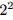 512000 бит/c = 512 · 1000 бит/с =  · 125 · 8 бит/с =  ·  ·  бит/с 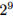 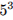 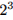 =  ·  бит/с = ·  байт/с =  Кбайт/с =  Кбайт/с.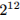 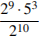 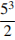 Чтобы найти время объем файла, нужно умножить время передачи на скорость передачи:  Кбайт  Кбайт.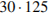 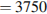 Ответ: 3750.Пояснение к зад. 4max:= -20;for i:=1 to N doif (a[i]<0) and (a[i]>=max) thenmax:=a[i];writeln(max);end.Пояснение к зад. 5Заменим буквы А, О, У на 0, 1, 2(для них порядок очевиден – по возрастанию)Выпишем начало списка, заменив буквы на цифры:1. 000002. 000013. 000024. 00010...Полученная запись есть числа, записанные в троичной системе счисления в порядке возрастания. Тогда на 210 месте будет стоять число 209 (т. к. первое число 0). Переведём число 209 в троичную систему (деля и снося остаток справа налево):209 / 3 = 69 (2)69 / 3 = 23 (0)23 / 3 = 7 (2)7 / 3 = 2 (1)2 / 3 = 0(2)В троичной системе 209 запишется как 21202. Произведём обратную замену и получим УОУАУ.Ответ: УОУАУ